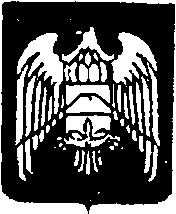 МУНИЦИПАЛЬНОЕ КАЗЕННОЕ УЧРЕЖДЕНИЕ «МЕСТНАЯ АДМИНИСТРАЦИЯ ГОРОДСКОГО ПОСЕЛЕНИЯ НАРТКАЛА УРВАНСКОГО МУНИЦИПАЛЬНОГО РАЙОНА КАБАРДИНО-БАЛКАРСКОЙ РЕСПУБЛИКИ»КЪЭБЭРДЕЙ-БАЛЪКЪЭР РЕСКПУБЛИКЭМ И АРУАН  МУНИЦИПАЛЬНЭ  КУЕЙМ ЩЫЩ  НАРТКЪАЛЭ  КЪАЛЭ    ЖЫЛАГЪУЭМ И ЩIЫПIЭ АДМИНИСТРАЦЭКЪАБАРТЫ-МАЛКЪАР РЕСПУБЛИКАНЫ УРВАН МУНИЦИПАЛЬНЫЙ РАЙОНУНУ НАРТКЪАЛА ШАХАР    ПОСЕЛЕНИЯСЫНЫ ЖЕР ЖЕРЛИ АДМИНИСТРАЦИЯСЫПОСТАНОВЛЕНИЕ    № 65УНАФЭ                           № 65БЕГИМ                           № 6506.03.2024г.                                                                                          г. п. НарткалаО проведении акарицидной обработки на территории 
городского поселения Нарткала  в 2024 году      В соответствии с федеральными законами от 30.03.1999 № 52-ФЗ «О санитарно-эпидемиологическом благополучии человека»,  от 06.10.2003 № 131-ФЗ «Об общих принципах организации местного самоуправления в Российской Федерации», руководствуясь СанПиН 3.3686-21 «Санитарно-эпидемиологические требования по профилактике инфекционных болезней», утвержденным постановлением Главного государственного санитарного врача Российской Федерации от 28.01.2021 № 4, во исполнение письма Управления Роспотребнадзора по КБР, в целях предупреждения возникновения и распространения инфекций, передающихся иксодовыми клещами, а также обеспечения санитарно-эпидемиологического благополучия населения г.п.Нарткала в 2024 году, Местная администрация г.п. Нарткала Урванского муниципального района КБР ПОСТАНОВЛЯЕТ:Провести мероприятия по противоклещевой акарицидной обработке эпидемиологически значимых природных биотопов (парки, скверы, кладбища, места массового отдыха и пребывания населения) на  территории городского поселения Нарткала в эпидемический сезон 2024годаПровести мероприятия  по покосу сорной растительности и ликвидации самопроизвольных свалок мусора на территории общего пользования городского  поселения Нарткала;Провести дератизационные мероприятия, направленных на уменьшение численности прокормителей (грызунов) клещей на территории городского поселения Нарткала; 4. Рекомендовать руководителям предприятий, организаций всех форм собственности, индивидуальным предпринимателям, гражданам, осуществляющим хозяйственную  деятельность:- провести акарицидные обработки прилегающих территорий; - провести комплекс дератизационных мероприятий и обеспечить защиту от проникновения грызунов;- провести санитарно-гигиенические мероприятия, направленные на обеспечение должного санитарного состояния объекта и прилегающей территории;
5. Контроль за исполнением данного распоряжения оставляю за собой.6. Настоящее распоряжение  вступает в силу со дня подписания.И.о. Главы местной администрации городского поселения Нарткала Урванского муниципального района КБР                                               Х.С.Шогенов